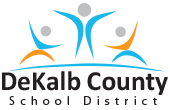     1701 Mountain Industrial Blvd.      Stone Mountain, GA 30083               678-676-1200_____________________________________________________________________________________________The agencies listed below have counselors on staff who work with children and teens on a sliding scale fee, but they also accept Medicaid and other types of insurance. You can get an even more extensive list of counselors in your area by calling your insurance company directly. 

DeKalb Community Service Board 	404-892-4646455 Winn Way, Decatur, GA 30030
CHRIS 180 					404-324-41901017 Fayetteville Rd SE, Atlanta, GA 30316
Pathways Transition Programs 		404-378-2300120 E Trinity Pl, Decatur, GA 30030
Positive Growth Counseling Center 	404-298-9005945 N Indian Creek Dr, Clarkston, GA 30021


Please do not hesitate to contact me with any questions or concerns.  Sincerely,Garnet Pinnock, MSWSchool Social Worker678-392-9731